Fiche d’appel à candidatures Prix de la femme ingénieure–RappelCes deux prix créés par la Conférence des directeurs des écoles françaises d’ingénieurs, en partenariat avec l’Agence universitaire de la Francophonie, Elles bougent, Femmes ingénieurs, STMicroelectronics et Talents du numérique, et avec le soutien d’ATC France, du Bureau national des élèves-ingénieurs, de Campus-Channel, de la Commission des titres d’ingénieur, d’Ingénieurs et scientifiques de France et de Techniques de l’ingénieur, récompenseront deux femmes ingénieures aux parcours professionnels et personnels remarquables.L’objectif de ce prix est de démontrer que l’ingénierie est accessible à toutes et de valoriser le parcours d’étudiantes qui s’épanouissent dans leurs choix académiques, professionnels et personnels.Critères de sélectionLa femme ingénieure de l’année devra justifier d’un diplôme d’une école française d’ingénieur·e·s devra présenter un parcours professionnel riche et intéressant. Il n’existe pas de condition d’âge ou d’expérience pour faire acte de candidature. Plusieurs critères seront évalués sans qu’il soit nécessaire que la candidate les remplisse tous pour présenter sa candidature : un esprit entrepreneurial, des postes à responsabilité, le management d’équipes, un parcours atypique, des actions qui attestent d’une mobilisation en faveur de l’égalité femmes-hommes, etc.Seront notamment regardés les expériences en matière de bénévolat, les activités de promotion des études au sein des établissements scolaires, les activités associatives, les engagements sur les questions d’égalité, etc.Elle devra exposer, via un texte de 1 500 signes maximum (environ 250 mots), sa vision de l’égalité femmes-hommes, des questions de stéréotypes de genre, de la problématique de l’orientation des jeunes filles. Ce texte sera un condensé de ses connaissances et, un témoignage de son expérience. Elle devra impérativement joindre à cette fiche candidature son curriculum vitae à jour.La présente fiche de candidature est à retourner complétée et accompagnée d’un curriculum vitae à jour sur l’espace dédié du site www.ingenieuses.fr à partir de mi-février 2021. La date limite de dépôt des candidatures est fixée au 10 mars 2021.Pour toute question, veuillez vous référer à la foire aux questions consultable sur le site Internet de l’opération. Vous pouvez également écrire à l’adresse ingenieuses@cdefi.fr.La cérémonie de remise des prix se tiendra le 20 mai 2021. Le format de l’événement sera fixé en fonction de l’évolution de la situation sanitaire et des consignes gouvernementale. Les nominé·e·s pour chacun des prix seront informé·e·s par e-mail au mois d’avril.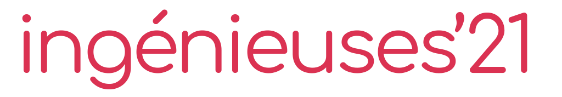 Fiche de candidaturePrix de la femme ingénieureNom et prénom Filière, établissement et année d’obtention du diplôme d’ingénieur Fonction et employeurActivités extra-professionnelles (investissement associatif, loisirs, passions, etc.)CoordonnéesAdresse :  Tél :	E-mail : Réseaux sociaux (facultatif) :Votre vision de l’égalité femmes-hommes (nécessité, travail accompli, progrès à réaliser), de la mixité en entreprise, des stéréotypes de genre, des barrières psychologiques qui ont éventuellement rendu difficile l’accès à certains postes, à certaines carrières ou au contraire l’absence de barrières. Existe-t-il des métiers de femmes et des métiers d’hommes ? L’orientation scolaire et professionnelle est-elle sexuée ? En 1 500 signes (250 mots) maximum.Dans le cadre du développement du label Cap Ingénieuses destiné à sensibiliser les élèves d’école élémentaire et de collège aux sciences et technologies, accepteriez-vous d’être intégrée au sein d’un annuaire d’ambassadrices d’Ingénieuses constitué par la CDEFI et de représenter l’opération auprès des plus jeunes ? (cochez la réponse de votre choix) Oui	 NonEn remplissant ce document, j’autorise la CDEFI et l’AUF à : transmettre à la CDEFI les documents permettant de décrire le projet en vue de sa publication sur le web ou d’une présentation à la presse ; conserver mes coordonnées et les documents fournis en complément, pendant toute la durée du concours 2021 ;conserver ces données personnelles, exclusivement dans le cadre des archives du concours, sans aucune possibilité de divulgation à un tiers ;communiquer mon nom et mon école dans les médias et sur leurs supports de communication. m’identifier au sein des publications relatives à Ingénieuses sur les différents réseaux sociaux de la CDEFI et d’Ingénieuses. Enfin, la CDEFI et l’AUF s’engagent à me demander l’autorisation préalable pour toute mise en relation avec un média dans le cadre d’une interview écrite, enregistrée en audio ou en vidéo. Fait à : Date : Signature : 